Student Info SheetName:  	Grade: ____  Date of birth:  	Your cell number:  	Your school email:	@nbss.nbed.nb.caAddress:	Parent/Guardians: (Fill out one section for each parent/guardian.)Name:  	Relation:  	Phone #s:  	Email:  	Place of Employment:  	Parent/Guardians: (Fill out one section for each parent/guardian.)Name:  	Relation:  	Phone #s:  	Email:  	Place of Employment:  	Parent/Guardians: (Fill out one section for each parent/guardian.)Name:  	Relation:  	Phone #s:  	Email:  	Place of Employment:  	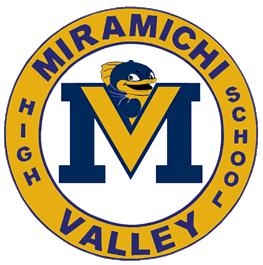 Internet;High SpeedXplornetOther (Please describe:  _______________)	I do not have internet at homeI can access internet from somewhere other than my home.Devices (check all that apply):I have a desktop computer or laptop that I can use most of the time.I have a computer/laptop that I have to share.I have a tablet that I can use most of the time.I have a tablet that I have to shareI have a cell phone that I can use.I do not have a device that I can use for home learning.Home Learning:I understand that in order to be successful, I have to commit to working while on my “home” days.I understand in order to be successful it means that I have to work on class material on every one of my “home” days.I understand that I may struggle with home learning, but I have to commit to doing it.I understand that if I do struggle, I need to seek help from my parents/guardians, teachers, my guidance counsellor or an administrator.I understand that if I get a friend to do my work on home days, I may not be prepared for in class assignments or tests.If I do not have internet or a device, I will speak to my teachers so other arrangements can be made.Your signature:  	